О проведении конкурса субсидий из бюджетаМО «Ленский район» социально ориентированнымнекоммерческим организациямВ целях реализации муниципальной программы «Развитие гражданского общества и гармонизация межэтнических отношений в Ленском районе», в соответствии с постановлением главы муниципального образования «Ленский район» от 24 декабря 2020 года № 01-03-711/0 «Об утверждении порядка предоставления и распределения из бюджета муниципального образования «Ленский район» субсидий социально ориентированным некоммерческим организациям»:1. Объявить конкурс субсидий из бюджета МО «Ленский район» социально ориентированным организациям согласно приложению к настоящему распоряжению. 2. Установить дату начала и окончания приема заявок на участие в конкурсном отборе с 23 марта 2021 года по 22 апреля 2021 года.3. Утвердить направления проектов и предельные размеры субсидии в разрезе направлений согласно приложению к настоящему распоряжению.4.  Главному специалисту управления делами (Иванская Е.С.) опубликовать настоящее распоряжение в средствах массовой информации и разместить на официальном сайте администрации муниципального образования «Ленский район».3. Контроль исполнения настоящего распоряжения возложить на заместителя главы по социальным вопросам Н.Н. Евстафьеву.И.о. главы                                                                              Е.С. КаражеляскоПриложение к распоряжению и.о. главы от «___»____________2021г.№_________________________Объявление о проведении конкурса на предоставление субсидий из бюджета МО «Ленский район»	Уполномоченный орган конкурса: МКУ «Комитет по молодежной и семейной политике МО «Ленский район».	Дата начала приема заявок на участие в Конкурсе - 23 марта 2021 года.	Дата окончания приема заявок на участие в Конкурсе – 22 апреля 2021 года.	Общая сумма бюджетных ассигнований, которая распределяется по результатам Конкурса: 1 900 000,00 рублейНаправления проектов и общая сумма бюджетных ассигнований в разрезе направлений	Требования к форме и содержанию заявки на участие в Конкурсе, порядок ее представления и рассмотрения, сроки рассмотрения заявок и порядок определения результатов конкурса, перечень документов определены Порядком предоставления и распределения субсидий из бюджета МО «Ленский район» социально ориентированным некоммерческим организациям, утвержденным постановлением главы № 01-03-711/0 от 24.12.2020 года (в ред. в соответствии с пост. главы от 11.02.2021 г.                        № 01-03-53/1).	Контактный телефон и адрес электронной почты для получения консультаций по вопросам подготовки заявок на участие в Конкурсе: 4-10-29, kmpst_lensk@mail.ru.Председатель МКУ «КМСП»					А.С. СидороваМуниципальное образование«ЛЕНСКИЙ РАЙОН»Республики Саха (Якутия)Муниципальное образование«ЛЕНСКИЙ РАЙОН»Республики Саха (Якутия)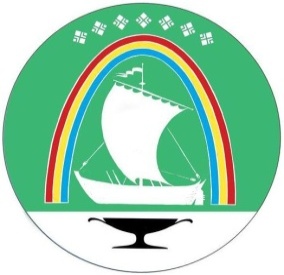 Саха Өрөспүүбүлүкэтин«ЛЕНСКЭЙ ОРОЙУОН» муниципальнайтэриллиитэ     РАСПОРЯЖЕНИЕ     РАСПОРЯЖЕНИЕ                          Дьаhал                          Дьаhал                          Дьаhал                г.Ленск                г.Ленск                             Ленскэй к                             Ленскэй к                             Ленскэй кот «24» __марта___ 2021 года                               № ___01-04-442/1__                 от «24» __марта___ 2021 года                               № ___01-04-442/1__                 от «24» __марта___ 2021 года                               № ___01-04-442/1__                 от «24» __марта___ 2021 года                               № ___01-04-442/1__                 от «24» __марта___ 2021 года                               № ___01-04-442/1__                 Наименование направленияСодержание направленийОбщая сумма бюджетных ассигнованийсоциальное обслуживание, социальная поддержка и защита граждансоциальная поддержка и защита людей, оказавшихся в трудной жизненной ситуации, в том числе реабилитация, социальная и трудовая интеграция лиц без определенного места жительства1 200 000,00социальное обслуживание, социальная поддержка и защита граждансоциальная поддержка людей с ограниченными возможностями здоровья, в том числе их реабилитация с использованием современных технологий, содействие доступу к услугам организаций, осуществляющих деятельность в социальной сфере, туристическим услугам1 200 000,00социальное обслуживание, социальная поддержка и защита гражданповышение качества жизни людей старшего поколения и людей с ограниченными возможностями здоровья, в том числе создание условий для повышения доступности для таких людей объектов и услуг1 200 000,00социальное обслуживание, социальная поддержка и защита граждансоциализация людей старшего поколения, людей с ограниченными возможностями здоровья, представителей социально уязвимых групп населения через различные формы социальной активности1 200 000,00социальное обслуживание, социальная поддержка и защита гражданпомощь пострадавшим в результате стихийных бедствий, экологических, техногенных или иных катастроф1 200 000,00социальное обслуживание, социальная поддержка и защита гражданвнедрение современных технологий социального обслуживания на дому, в полустационарной и стационарной формах1 200 000,00социальное обслуживание, социальная поддержка и защита граждандеятельность, направленная на приобретение людьми старшего поколения, людьми с ограниченными возможностями здоровья навыков, соответствующих современному уровню технологического развития и социальным изменениям1 200 000,00социальное обслуживание, социальная поддержка и защита гражданповышение общественной активности ветеранов путем вовлечения их в социально значимую деятельность, в том числе в сфере патриотического воспитания молодежи, трудового наставничества1 200 000,00социальное обслуживание, социальная поддержка и защита граждансодействие трудоустройству и трудовой адаптации людей, оказавшихся в трудной жизненной ситуации, людей с ограниченными возможностями здоровья1 200 000,00социальное обслуживание, социальная поддержка и защита граждансодействие вовлечению молодых людей с ограниченными возможностями здоровья в сферу интеллектуальной трудовой деятельности1 200 000,00социальное обслуживание, социальная поддержка и защита граждансодействие развитию гибких и эффективных форм привлечения людей старшего поколения, людей с ограниченными возможностями здоровья к трудовой деятельности1 200 000,00социальное обслуживание, социальная поддержка и защита граждансодействие развитию социального сопровождения маломобильных людей и людей c тяжелыми заболеваниями1 200 000,00социальное обслуживание, социальная поддержка и защита граждансодействие созданию универсальной пространственной среды (доступной для маломобильных людей)1 200 000,00социальное обслуживание, социальная поддержка и защита гражданразвитие попечительства в организациях, осуществляющих деятельность в социальной сфере, и общественного участия в их деятельности1 200 000,00социальное обслуживание, социальная поддержка и защита граждансодействие развитию профессиональных компетенций и поддержанию уровня вовлеченности работников и добровольцев организаций, осуществляющих деятельность в социальной сфере1 200 000,00социальное обслуживание, социальная поддержка и защита гражданинформационная, консультационная, методическая, образовательная поддержка социально ориентированных некоммерческих организаций, предоставляющих услуги в социальной сфере, по вопросам, связанным с оказанием таких услуг1 200 000,00социальное обслуживание, социальная поддержка и защита гражданразвитие сети некоммерческих организаций, предоставляющих услуги в социальной сфере, в том числе с масштабированием успешных практик1 200 000,00социальное обслуживание, социальная поддержка и защита гражданапробация и внедрение инноваций при предоставлении услуг в социальной сфере, содействие такой деятельности1 200 000,00социальное обслуживание, социальная поддержка и защита гражданразвитие независимой системы оценки качества работы организаций (в том числе государственных и муниципальных учреждений), предоставляющих услуги в социальной сфере1 200 000,00защита прав и свобод человека и гражданина, в том числе защита прав заключенных деятельность по защите прав и свобод человека и гражданина400 000,00защита прав и свобод человека и гражданина, в том числе защита прав заключенных защита прав заключенных, содействие их обучению, социальная и трудовая реинтеграция лиц, освободившихся из мест лишения свободы400 000,00защита прав и свобод человека и гражданина, в том числе защита прав заключенных оказание юридической помощи гражданам и некоммерческим неправительственным организациям400 000,00защита прав и свобод человека и гражданина, в том числе защита прав заключенных правовое просвещение населения (в том числе осуществляемое в целях противодействия коррупции)400 000,00поддержка проектов в области науки, образования, просвещения апробация и развитие инновационных образовательных подходов и практик300 000,00поддержка проектов в области науки, образования, просвещения развитие эффективных способов повышения квалификации педагогических работников и управленцев в сфере образования300 000,00поддержка проектов в области науки, образования, просвещения поддержка конкурсов и других мероприятий, направленных на раскрытие педагогического мастерства и повышение социального статуса педагогических работников300 000,00поддержка проектов в области науки, образования, просвещения содействие повышению мотивации людей к обучению и развитию300 000,00поддержка проектов в области науки, образования, просвещения содействие повышению качества образования учащихся из отдаленных малокомплектных школ300 000,00поддержка проектов в области науки, образования, просвещения содействие получению профессионального образования в отдаленных от крупных городов территориях путем дистанционного обучения300 000,00поддержка проектов в области науки, образования, просвещения оказание дополнительной поддержки молодым педагогическим работникам и ученым при переезде в отдаленные от крупных городов территории300 000,00поддержка проектов в области науки, образования, просвещения продвижение и расширение практики инклюзивного образования300 000,00поддержка проектов в области науки, образования, просвещения содействие деятельности в сфере изучения и популяризации русского языка и литературы, поддержка литературного творчества и мотивации к чтению300 000,00поддержка проектов в области науки, образования, просвещения содействие и осуществление деятельности в области просвещения, дополнительного образования детей, дополнительного профессионального образования300 000,00поддержка проектов в области науки, образования, просвещения развитие сетевых способов реализации образовательных программ300 000,00поддержка проектов в области науки, образования, просвещения развитие профессионально-общественных механизмов оценки качества образования, экспертизы изменений в системе образования, управления образованием300 000,00поддержка проектов в области науки, образования, просвещения продвижение родительского просвещения развитие образовательного туризма300 000,00поддержка проектов в области науки, образования, просвещения реализация социально-образовательных проектов поддержки учащимися людей пожилого возраста300 000,00поддержка проектов в области науки, образования, просвещения содействие образованию людей с ограниченными возможностями здоровья300 000,00поддержка проектов в области науки, образования, просвещения продвижение интеллектуального развития учащихся и воспитанников через конкурсы, олимпиады, исследовательскую, научную деятельность300 000,00поддержка проектов в области науки, образования, просвещения популяризация научной и технологической деятельности, социального и технологического предпринимательства300 000,00поддержка проектов в области науки, образования, просвещения инициативные проекты молодых ученых (без обязательной подготовки отчета о научно-исследовательской работе)300 000,00поддержка проектов в области науки, образования, просвещения поддержка научных школ, лекториев, семинаров, организуемых молодыми учеными и (или) для молодых ученых300 000,00